DORADZTWO ZAWODOWE – KL. VIIIA i VIIIB16.04.2020r.Temat: Kim chcę zostać w przyszłości?Co warto uwzględnić (jakie czynniki), planując karierę edukacyjno – zawodową? (należy stworzyć mapę myśli, instrukcja w poniższych linkach)file:///C:/Users/HP/AppData/Local/Packages/Microsoft.MicrosoftEdge_8wekyb3d8bbwe/TempState/Downloads/Mapy-myli%20(1).pdfhttps://www.youtube.com/watch?v=8BgkWIEeX-MZastanówcie się i odpowiedzcie sobie na pytanie: Kim chcecie zostać w przyszłości?
Sprecyzujcie swój priorytetowy cel (wymarzony zawód, szkoła), a następnie ustalcie, jakie poszczególne działania (kroki) powinniście wykonać –  w określonym czasie – aby osiągnąć swój cel. Waszym zadanie jest zaplanowanie własnego „szlaku rozwoju” na kolejne lata.W razie pytań proszę o kontakt 	ilka_83@interia.euPozdrawiam Ilona Morawska Przykładowa mapa myśli – Jak się uczyć?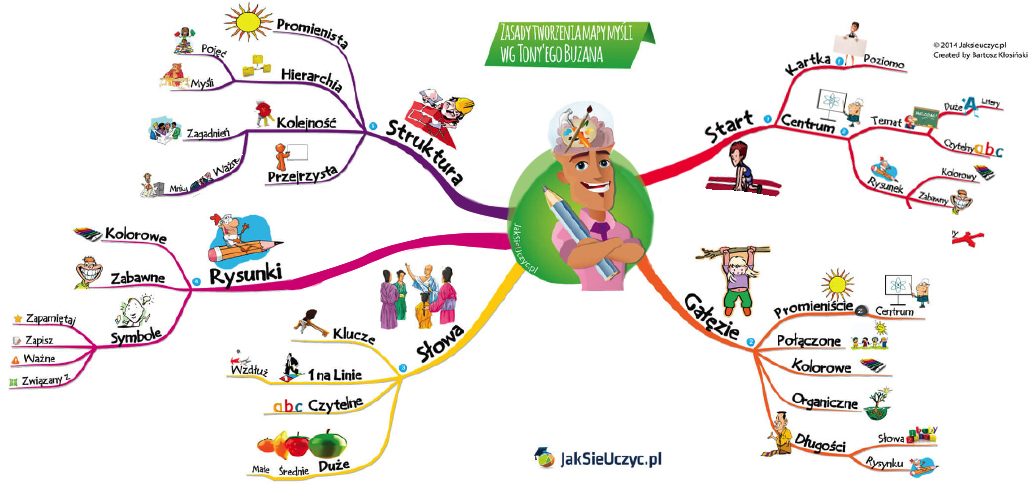 Źródło: https://jaksieuczyc.pl/jak-tworzyc-mapy-mysli/ Mapę można stosować w czasie różnych aktywności na lekcji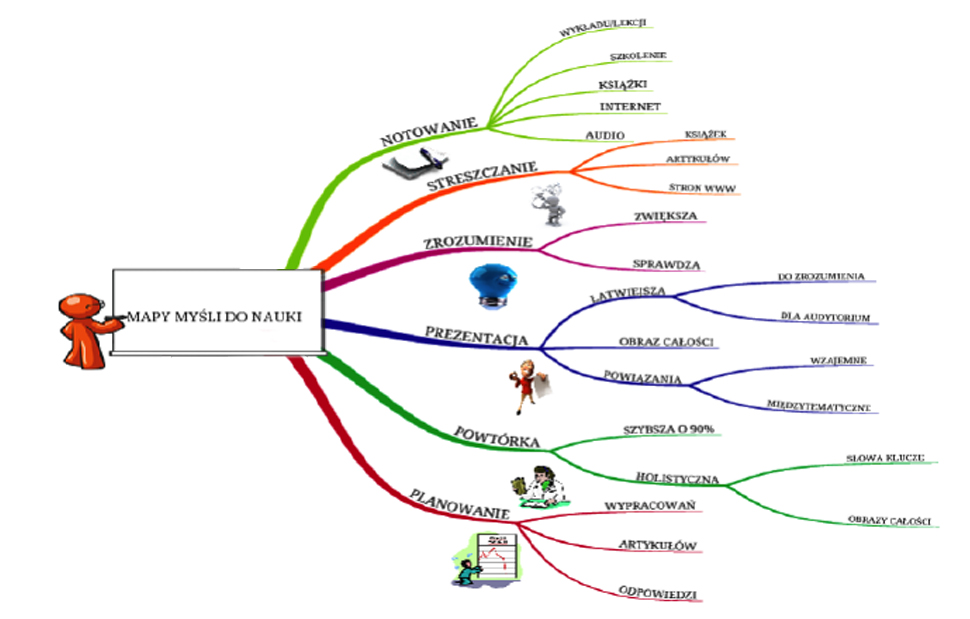 Źródło: https://www.ore.edu.pl/component/phocadownload/category/326-materia%C5%82y-opracowane-przez-partnera-projektu?download=3737:mapy-my%C5%9Bli-autorzy-mariola-paluszek,-maria-czerwi%C5%84ska.